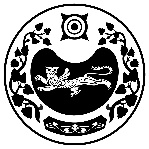 РОССИЯ ФЕДЕРАЦИЯЗЫ	 РОССИЙСКАЯ ФЕДЕРАЦИЯХАКАС РЕСПУБЛИКАЗЫ			      РЕСПУБЛИКА ХАКАСИЯАFБАН ПИЛТIРI 					      УСТЬ-АБАКАНСКИЙ РАЙОНМОСКОВСКАЙ ААЛ ЧОБIНIН		      АДМИНИСТРАЦИЯУСТАF ПАСТАА					      МОСКОВСКОГО СЕЛЬСОВЕТАП О С Т А Н О В Л Е Н И Еот 15 марта 2021года						       № 15 - пс. МосковскоеОб утверждении схемы размещениянестационарных торговых объектов на территории Московского сельсовета            В соответствии  с  Федеральным  законом  от 28.12.2009г. № 381-ФЗ «Об основах государственного регулирования торговой деятельности в Российской Федерации» (с изменениями и дополнениями), Приказом Министерства регионального развития Республики Хакасия от 25.05.2011г. № 090-125-п «Об утверждении Порядка разработки и утверждения органами местного самоуправления схем размещения нестационарных торговых объектов на территориях муниципальных образований Республики Хакасия» (в ред. приказа Минстроя Республики Хакасия от 27.05.2015 N 090-114-п) и  в результате уточнения дислокации  нестационарных торговых объектов  Московского сельсовета по состоянию на 01.01.2021года, руководствуясь ст. 9 Устава муниципального образования Московского сельсовета Усть-Абаканского района Республики Хакасия,  администрация Московского сельсовета  ПОСТАНОВЛЯЕТ:1.  Утвердить схему размещения нестационарных торговых объектов на территории Московского сельсовета Усть-Абаканского района Республики Хакасия по состоянию на 01.01.2021 года (приложение 1). 2. Признать утратившим силу постановление Главы Московского сельсовета от 02.11.2011г. №117-п «Об утверждении схемы размещения нестационарных торговых объектов на территории Московского сельсовета».	 3. Разместить данное постановление на официальном сайте администрации Московского сельсовета в сети «Интернет».                                                                                                                            4.  Контроль  за выполнением настоящего постановления  возложить на Никифорову Л.Н., специалиста 1 категории администрации Московского сельсовета.Глава Московского сельсовета                                              А.Н. Алимов